附件4：教学大纲《商业伦理》课程教学大纲课程编号： 制定单位： 国际经贸学院制 定 人（执笔人）： 梁红审 核 人： 杜江萍制定（或修订）时间：2017年  月  日江西财经大学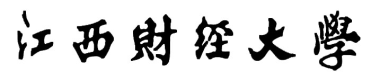 《商业伦理》课程教学大纲1、GENERAL INFORMATION2、Tentative Schedule （Subject to Change; Last Updated: February 26, 2017）课程名称Course NameBusiness EthicsBusiness EthicsBusiness Ethics授课语言Teaching LanguageEnglish先修课程PrerequisitesNon 适用专业Designed forInternational Business课程性质Compulsory/Selectiveelective学分Credits2总学时数Contact Hours32开课学院Offered inThe School of International Trade and Economics任课教师LecturerLiangHong编写人EditorLiangHong大纲主审人ProofreaderDujiangping课程负责人Head of CourseLiangHong翻译TranslatorLiangHong使用教材Text BooksBusiness Ethics: Concepts and Cases, 7th Edition, Manuel G. Velasquez (中国人民大学出版社2014) Business Ethics: Concepts and Cases, 7th Edition, Manuel G. Velasquez (中国人民大学出版社2014) Business Ethics: Concepts and Cases, 7th Edition, Manuel G. Velasquez (中国人民大学出版社2014) 教学参考资料ReferencesReferences:Bakan, J. (2004) The Corporation London, Constable. [A very readable critical examination of the Corporation and Corporate Social Responsibility]Jones, C.; Parker, M. and Ten Bos, R. (2005) For Business Ethics London: Routledge [a fully engaged critique of the treatment of business ethics in conventional textbooks]. Beauchamp, T.L. and Bowie, N.E. (2004) Ethical Theory and Business (International edition), 7/e,  Prentice-Hall, New Jersey. [A classic Business Ethics text that contains many readings on a range of business ethics issues]Ferrell, O.C., Fraedrich, John, and Ferrell, Linda (2008) Business Ethics, Ethical Decision Making & Cases, Seventh Edition. Boston, MA: Prentice Hall [Real-life business ethics cases covered]Frederick, R. (Eds.)(2002) A Companion to Business Ethics, Blackwell: Oxford. [A very good edited book on Business Ethics, containing chapters on all topics by well-regarded academics in the field]Parker, M. (Ed.) (1998) Ethics and Organisations London, Sage. [An edited book, containing writings on the theory and practice of Business Ethics, written from a critical and contemporary perspective]Soloman, R. and Martin, C. (2004) Above the Bottom Line, third edition, London: Wadsworth Publishing. [A good introductory text on Business Ethics written by one of the key figures in the field]Trevino, L. and Nelson, K. (2007) Managing Business Ethics, 4th Edition New York: John Wiley, Chapters 3 & 4. [A practical, management focused book]  Critchley, Simon (2007) Infinitely Demanding: Ethics of Commitment, Politics of Resistance. London: Verso. [An excellent exploration on the potentials and pitfalls of ethics for today’s world]Bauman, Z. (1993) Postmodern Ethics Oxford: Blackwell.Parker, M., Fournier, V. and Reedy, P. (2007) The Dictionary of Alternatives: Utopia and Organization. London: Zed Books.References:Bakan, J. (2004) The Corporation London, Constable. [A very readable critical examination of the Corporation and Corporate Social Responsibility]Jones, C.; Parker, M. and Ten Bos, R. (2005) For Business Ethics London: Routledge [a fully engaged critique of the treatment of business ethics in conventional textbooks]. Beauchamp, T.L. and Bowie, N.E. (2004) Ethical Theory and Business (International edition), 7/e,  Prentice-Hall, New Jersey. [A classic Business Ethics text that contains many readings on a range of business ethics issues]Ferrell, O.C., Fraedrich, John, and Ferrell, Linda (2008) Business Ethics, Ethical Decision Making & Cases, Seventh Edition. Boston, MA: Prentice Hall [Real-life business ethics cases covered]Frederick, R. (Eds.)(2002) A Companion to Business Ethics, Blackwell: Oxford. [A very good edited book on Business Ethics, containing chapters on all topics by well-regarded academics in the field]Parker, M. (Ed.) (1998) Ethics and Organisations London, Sage. [An edited book, containing writings on the theory and practice of Business Ethics, written from a critical and contemporary perspective]Soloman, R. and Martin, C. (2004) Above the Bottom Line, third edition, London: Wadsworth Publishing. [A good introductory text on Business Ethics written by one of the key figures in the field]Trevino, L. and Nelson, K. (2007) Managing Business Ethics, 4th Edition New York: John Wiley, Chapters 3 & 4. [A practical, management focused book]  Critchley, Simon (2007) Infinitely Demanding: Ethics of Commitment, Politics of Resistance. London: Verso. [An excellent exploration on the potentials and pitfalls of ethics for today’s world]Bauman, Z. (1993) Postmodern Ethics Oxford: Blackwell.Parker, M., Fournier, V. and Reedy, P. (2007) The Dictionary of Alternatives: Utopia and Organization. London: Zed Books.References:Bakan, J. (2004) The Corporation London, Constable. [A very readable critical examination of the Corporation and Corporate Social Responsibility]Jones, C.; Parker, M. and Ten Bos, R. (2005) For Business Ethics London: Routledge [a fully engaged critique of the treatment of business ethics in conventional textbooks]. Beauchamp, T.L. and Bowie, N.E. (2004) Ethical Theory and Business (International edition), 7/e,  Prentice-Hall, New Jersey. [A classic Business Ethics text that contains many readings on a range of business ethics issues]Ferrell, O.C., Fraedrich, John, and Ferrell, Linda (2008) Business Ethics, Ethical Decision Making & Cases, Seventh Edition. Boston, MA: Prentice Hall [Real-life business ethics cases covered]Frederick, R. (Eds.)(2002) A Companion to Business Ethics, Blackwell: Oxford. [A very good edited book on Business Ethics, containing chapters on all topics by well-regarded academics in the field]Parker, M. (Ed.) (1998) Ethics and Organisations London, Sage. [An edited book, containing writings on the theory and practice of Business Ethics, written from a critical and contemporary perspective]Soloman, R. and Martin, C. (2004) Above the Bottom Line, third edition, London: Wadsworth Publishing. [A good introductory text on Business Ethics written by one of the key figures in the field]Trevino, L. and Nelson, K. (2007) Managing Business Ethics, 4th Edition New York: John Wiley, Chapters 3 & 4. [A practical, management focused book]  Critchley, Simon (2007) Infinitely Demanding: Ethics of Commitment, Politics of Resistance. London: Verso. [An excellent exploration on the potentials and pitfalls of ethics for today’s world]Bauman, Z. (1993) Postmodern Ethics Oxford: Blackwell.Parker, M., Fournier, V. and Reedy, P. (2007) The Dictionary of Alternatives: Utopia and Organization. London: Zed Books.课程教学目的ObjectivesProvide an understanding of business and management as a complex and contested ethical terrain. Provide an appreciation of the emergent discipline of Business Ethics and enable students to identify, explore and critique its contributions.Develop students’ appreciation of the basis of ethical reflexivity and agency and awareness of potential inhibitors to their expression in an organised context. Through class discussion, reading, participation and assessment develop students’ abilities to engage in critical argumentation that is informed by, and sensitive to, their own and others’ ethical perspectives and values.Provide an understanding of business and management as a complex and contested ethical terrain. Provide an appreciation of the emergent discipline of Business Ethics and enable students to identify, explore and critique its contributions.Develop students’ appreciation of the basis of ethical reflexivity and agency and awareness of potential inhibitors to their expression in an organised context. Through class discussion, reading, participation and assessment develop students’ abilities to engage in critical argumentation that is informed by, and sensitive to, their own and others’ ethical perspectives and values.Provide an understanding of business and management as a complex and contested ethical terrain. Provide an appreciation of the emergent discipline of Business Ethics and enable students to identify, explore and critique its contributions.Develop students’ appreciation of the basis of ethical reflexivity and agency and awareness of potential inhibitors to their expression in an organised context. Through class discussion, reading, participation and assessment develop students’ abilities to engage in critical argumentation that is informed by, and sensitive to, their own and others’ ethical perspectives and values.课程教学要求Teaching Methods &RequirementsModule outcomesBy the end of the module the students should be able to:Understand a range of ethical factors in, and perspectives, practices and critiques of, business and organisation.Develop greater sensitivity and awareness of implied and explicit ethical assumptions and beliefs in their own and others’ argumentation.Critically analyse, using appropriate ethical concepts and theory, management and business practices and the contribution of the field of Business Ethics towards enhancing ethical accountability in business. Teaching modeThe module will be delivered through a mixture of formal lectures and classes. You are strongly advisedto go to all lectures and classes and participate fully. In the classes you will discuss and debate empirical and theoretical research on business ethics, examine relevant influential representations of the ethics of business in film and other media, and consider examples from contemporary organisational practice. Details of the necessary reading and preparation required for the classes will be provided on Moodle. Module outcomesBy the end of the module the students should be able to:Understand a range of ethical factors in, and perspectives, practices and critiques of, business and organisation.Develop greater sensitivity and awareness of implied and explicit ethical assumptions and beliefs in their own and others’ argumentation.Critically analyse, using appropriate ethical concepts and theory, management and business practices and the contribution of the field of Business Ethics towards enhancing ethical accountability in business. Teaching modeThe module will be delivered through a mixture of formal lectures and classes. You are strongly advisedto go to all lectures and classes and participate fully. In the classes you will discuss and debate empirical and theoretical research on business ethics, examine relevant influential representations of the ethics of business in film and other media, and consider examples from contemporary organisational practice. Details of the necessary reading and preparation required for the classes will be provided on Moodle. Module outcomesBy the end of the module the students should be able to:Understand a range of ethical factors in, and perspectives, practices and critiques of, business and organisation.Develop greater sensitivity and awareness of implied and explicit ethical assumptions and beliefs in their own and others’ argumentation.Critically analyse, using appropriate ethical concepts and theory, management and business practices and the contribution of the field of Business Ethics towards enhancing ethical accountability in business. Teaching modeThe module will be delivered through a mixture of formal lectures and classes. You are strongly advisedto go to all lectures and classes and participate fully. In the classes you will discuss and debate empirical and theoretical research on business ethics, examine relevant influential representations of the ethics of business in film and other media, and consider examples from contemporary organisational practice. Details of the necessary reading and preparation required for the classes will be provided on Moodle. 评价与考试AssessmentsAssessmentAssessment on the module consists of one group presentation and one written assignment.Assessment One:A:Group Presentation: 15 minute PowerPoint presentation, on a chosen case. Groups, composed of 3-4 students, will be formed in class Presentations will take place in class Week 8Worth 30% of overall mark (your whole group will be given joint group mark) NB:  Daily performance(including text preview, presence, assignment, etc.)	Attendance in your assigned class is MANDATORY during Week 8,Worth 20% of overall mark(IF for any reason you are unable to attend your assigned class that week, you will need to contact your class tutor BEFORE your class meets)Assessment Two:  3,000 words written essay; 50% of overall module mark. Will be due in April 28..AssessmentAssessment on the module consists of one group presentation and one written assignment.Assessment One:A:Group Presentation: 15 minute PowerPoint presentation, on a chosen case. Groups, composed of 3-4 students, will be formed in class Presentations will take place in class Week 8Worth 30% of overall mark (your whole group will be given joint group mark) NB:  Daily performance(including text preview, presence, assignment, etc.)	Attendance in your assigned class is MANDATORY during Week 8,Worth 20% of overall mark(IF for any reason you are unable to attend your assigned class that week, you will need to contact your class tutor BEFORE your class meets)Assessment Two:  3,000 words written essay; 50% of overall module mark. Will be due in April 28..AssessmentAssessment on the module consists of one group presentation and one written assignment.Assessment One:A:Group Presentation: 15 minute PowerPoint presentation, on a chosen case. Groups, composed of 3-4 students, will be formed in class Presentations will take place in class Week 8Worth 30% of overall mark (your whole group will be given joint group mark) NB:  Daily performance(including text preview, presence, assignment, etc.)	Attendance in your assigned class is MANDATORY during Week 8,Worth 20% of overall mark(IF for any reason you are unable to attend your assigned class that week, you will need to contact your class tutor BEFORE your class meets)Assessment Two:  3,000 words written essay; 50% of overall module mark. Will be due in April 28..校历周次Week授课日期Date学时数hrs教学内容安排Topic教学形式Format教学手段Activity课后作业或辅导安排Require reading/Assignment执行情况application备注others1Mar-03(Friday)4Course IntroductionLecturediscussCases for discussion2Mar-10(Friday)4Chapter 1 Ethics and Business & Chapter 2 Ethical Principles in BusinessLecturediscussCases for discussion3Mar-17(Friday)4Chapter 3 The Business: Government, Markets, and International Trade&Seminar,Chapter 4 Ethics in the Market Place& SeminarLecturediscussCases for discussion4Mar-24(Friday)4Chapter 5 Business and Its External Exchanges: Ecology and Consumers & SeminarLecturediscussCases for discussion5Mar-31(Friday)4Chapter 6 The Ethics of Consumer and Marketing & SeminarLecturediscussCases for discussion6April-07(Friday)4Chapter 7 Ethics of Job Discrimination ,Chapter 8 Ethics and the Employee & SeminarLecturediscussCases for discussion7April-14(Friday)4Chapter 8 Ethics and the Employee  LecturediscussCases for discussion8April-21(Friday)4PresentationPresentationTutorialNone合计合计32